团队确认书打印日期：2020/8/17 19:06:49甲方四川省达州市四海旅行社四川省达州市四海旅行社联系人严思捷联系电话1335028787813350287878乙方重庆乐在滇行国际旅行社有限公司重庆乐在滇行国际旅行社有限公司联系人赵桂华联系电话1363549345713635493457团期编号DLU20200818-S02DLU20200818-S02产品名称诗莉莉美宿诗莉莉美宿诗莉莉美宿诗莉莉美宿发团日期2020-08-182020-08-18回团日期2020-08-24参团人数5(5大)5(5大)大交通信息大交通信息大交通信息大交通信息大交通信息大交通信息大交通信息大交通信息启程 2020-08-18 G2841 重庆西→大理 07:36-
返程 2020-08-24 G2850 大理→重庆西 10:23启程 2020-08-18 G2841 重庆西→大理 07:36-
返程 2020-08-24 G2850 大理→重庆西 10:23启程 2020-08-18 G2841 重庆西→大理 07:36-
返程 2020-08-24 G2850 大理→重庆西 10:23启程 2020-08-18 G2841 重庆西→大理 07:36-
返程 2020-08-24 G2850 大理→重庆西 10:23启程 2020-08-18 G2841 重庆西→大理 07:36-
返程 2020-08-24 G2850 大理→重庆西 10:23启程 2020-08-18 G2841 重庆西→大理 07:36-
返程 2020-08-24 G2850 大理→重庆西 10:23启程 2020-08-18 G2841 重庆西→大理 07:36-
返程 2020-08-24 G2850 大理→重庆西 10:23启程 2020-08-18 G2841 重庆西→大理 07:36-
返程 2020-08-24 G2850 大理→重庆西 10:23旅客名单旅客名单旅客名单旅客名单旅客名单旅客名单旅客名单旅客名单姓名证件号码证件号码联系电话姓名证件号码证件号码联系电话1、李辉5130011964061100205130011964061100202、郭珉5130011972110702625130011972110702623、曹武珍5130321972031835285130321972031835284、孙伟513001197312010023513001197312010023139814965005、侯蔷薇51300119781221062X51300119781221062X重要提示：请仔细检查，名单一旦出错不可更改，只能退票后重买，造成损失，我社不予负责，出票名单以贵社提供的客人名单为准；具体航班时间及行程内容请参照出团通知。重要提示：请仔细检查，名单一旦出错不可更改，只能退票后重买，造成损失，我社不予负责，出票名单以贵社提供的客人名单为准；具体航班时间及行程内容请参照出团通知。重要提示：请仔细检查，名单一旦出错不可更改，只能退票后重买，造成损失，我社不予负责，出票名单以贵社提供的客人名单为准；具体航班时间及行程内容请参照出团通知。重要提示：请仔细检查，名单一旦出错不可更改，只能退票后重买，造成损失，我社不予负责，出票名单以贵社提供的客人名单为准；具体航班时间及行程内容请参照出团通知。重要提示：请仔细检查，名单一旦出错不可更改，只能退票后重买，造成损失，我社不予负责，出票名单以贵社提供的客人名单为准；具体航班时间及行程内容请参照出团通知。重要提示：请仔细检查，名单一旦出错不可更改，只能退票后重买，造成损失，我社不予负责，出票名单以贵社提供的客人名单为准；具体航班时间及行程内容请参照出团通知。重要提示：请仔细检查，名单一旦出错不可更改，只能退票后重买，造成损失，我社不予负责，出票名单以贵社提供的客人名单为准；具体航班时间及行程内容请参照出团通知。重要提示：请仔细检查，名单一旦出错不可更改，只能退票后重买，造成损失，我社不予负责，出票名单以贵社提供的客人名单为准；具体航班时间及行程内容请参照出团通知。费用明细费用明细费用明细费用明细费用明细费用明细费用明细费用明细序号项目项目数量单价小计备注备注1成人成人41850.007400.002成人成人11014.001014.00合计总金额：捌仟肆佰壹拾肆元整总金额：捌仟肆佰壹拾肆元整总金额：捌仟肆佰壹拾肆元整总金额：捌仟肆佰壹拾肆元整8414.008414.008414.00请将款项汇入我社指定账户并传汇款凭证，如向非指定或员工个人账户等汇款，不作为团款确认，且造成的损失我社概不负责；出团前须结清所有费用！请将款项汇入我社指定账户并传汇款凭证，如向非指定或员工个人账户等汇款，不作为团款确认，且造成的损失我社概不负责；出团前须结清所有费用！请将款项汇入我社指定账户并传汇款凭证，如向非指定或员工个人账户等汇款，不作为团款确认，且造成的损失我社概不负责；出团前须结清所有费用！请将款项汇入我社指定账户并传汇款凭证，如向非指定或员工个人账户等汇款，不作为团款确认，且造成的损失我社概不负责；出团前须结清所有费用！请将款项汇入我社指定账户并传汇款凭证，如向非指定或员工个人账户等汇款，不作为团款确认，且造成的损失我社概不负责；出团前须结清所有费用！请将款项汇入我社指定账户并传汇款凭证，如向非指定或员工个人账户等汇款，不作为团款确认，且造成的损失我社概不负责；出团前须结清所有费用！请将款项汇入我社指定账户并传汇款凭证，如向非指定或员工个人账户等汇款，不作为团款确认，且造成的损失我社概不负责；出团前须结清所有费用！请将款项汇入我社指定账户并传汇款凭证，如向非指定或员工个人账户等汇款，不作为团款确认，且造成的损失我社概不负责；出团前须结清所有费用！账户信息账户信息账户信息账户信息账户信息账户信息账户信息账户信息招商银行招商银行招商银行舒玉娇舒玉娇621483023731569162148302373156916214830237315691上海浦东发展银行股份有限公司重庆北城天街支行上海浦东发展银行股份有限公司重庆北城天街支行上海浦东发展银行股份有限公司重庆北城天街支行重庆乐在滇行国际旅行社有限公司重庆乐在滇行国际旅行社有限公司831800788016000003088318007880160000030883180078801600000308中国银行重庆龙溪支行中国银行重庆龙溪支行中国银行重庆龙溪支行舒玉娇舒玉娇621660320000290078862166032000029007886216603200002900788建设银行重庆渝北皇冠东和支行建设银行重庆渝北皇冠东和支行建设银行重庆渝北皇冠东和支行舒玉娇舒玉娇621700376012357186162170037601235718616217003760123571861重庆渝北银座村镇银行鸳鸯支行重庆渝北银座村镇银行鸳鸯支行重庆渝北银座村镇银行鸳鸯支行重庆乐在滇行国际旅行社有限公司重庆乐在滇行国际旅行社有限公司650055037100015650055037100015650055037100015重庆渝北银座村镇银行鸳鸯支行重庆渝北银座村镇银行鸳鸯支行重庆渝北银座村镇银行鸳鸯支行舒玉娇舒玉娇621347106100047357462134710610004735746213471061000473574收款码-银座3574收款码-银座3574收款码-银座3574易收入易收入000275720002757200027572中国工商银行重庆黄泥磅支行中国工商银行重庆黄泥磅支行中国工商银行重庆黄泥磅支行舒玉其舒玉其622202310002444001362220231000244400136222023100024440013行程安排行程安排行程安排行程安排行程安排行程安排行程安排行程安排2020/08/182020/08/182020/08/18早餐：；午餐：；晚餐：；住宿：早餐：；午餐：；晚餐：；住宿：早餐：；午餐：；晚餐：；住宿：早餐：；午餐：；晚餐：；住宿：早餐：；午餐：；晚餐：；住宿：早餐：；午餐：；晚餐：；住宿：早餐：；午餐：；晚餐：；住宿：2020/08/192020/08/192020/08/19早餐：；午餐：；晚餐：；住宿：早餐：；午餐：；晚餐：；住宿：早餐：；午餐：；晚餐：；住宿：早餐：；午餐：；晚餐：；住宿：早餐：；午餐：；晚餐：；住宿：早餐：；午餐：；晚餐：；住宿：早餐：；午餐：；晚餐：；住宿：2020/08/202020/08/202020/08/20早餐：；午餐：；晚餐：；住宿：早餐：；午餐：；晚餐：；住宿：早餐：；午餐：；晚餐：；住宿：早餐：；午餐：；晚餐：；住宿：早餐：；午餐：；晚餐：；住宿：早餐：；午餐：；晚餐：；住宿：早餐：；午餐：；晚餐：；住宿：2020/08/212020/08/212020/08/21早餐：；午餐：；晚餐：；住宿：早餐：；午餐：；晚餐：；住宿：早餐：；午餐：；晚餐：；住宿：早餐：；午餐：；晚餐：；住宿：早餐：；午餐：；晚餐：；住宿：早餐：；午餐：；晚餐：；住宿：早餐：；午餐：；晚餐：；住宿：2020/08/222020/08/222020/08/22早餐：；午餐：；晚餐：；住宿：早餐：；午餐：；晚餐：；住宿：早餐：；午餐：；晚餐：；住宿：早餐：；午餐：；晚餐：；住宿：早餐：；午餐：；晚餐：；住宿：早餐：；午餐：；晚餐：；住宿：早餐：；午餐：；晚餐：；住宿：2020/08/232020/08/232020/08/23早餐：；午餐：；晚餐：；住宿：早餐：；午餐：；晚餐：；住宿：早餐：；午餐：；晚餐：；住宿：早餐：；午餐：；晚餐：；住宿：早餐：；午餐：；晚餐：；住宿：早餐：；午餐：；晚餐：；住宿：早餐：；午餐：；晚餐：；住宿：2020/08/242020/08/242020/08/24早餐：；午餐：；晚餐：；住宿：早餐：；午餐：；晚餐：；住宿：早餐：；午餐：；晚餐：；住宿：早餐：；午餐：；晚餐：；住宿：早餐：；午餐：；晚餐：；住宿：早餐：；午餐：；晚餐：；住宿：早餐：；午餐：；晚餐：；住宿：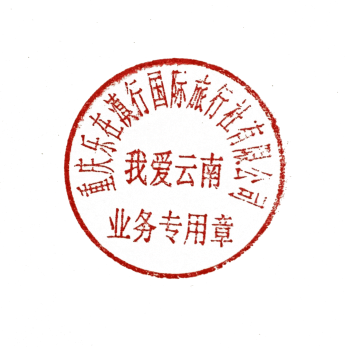 